Приложение 1Продукты для списка покупок. 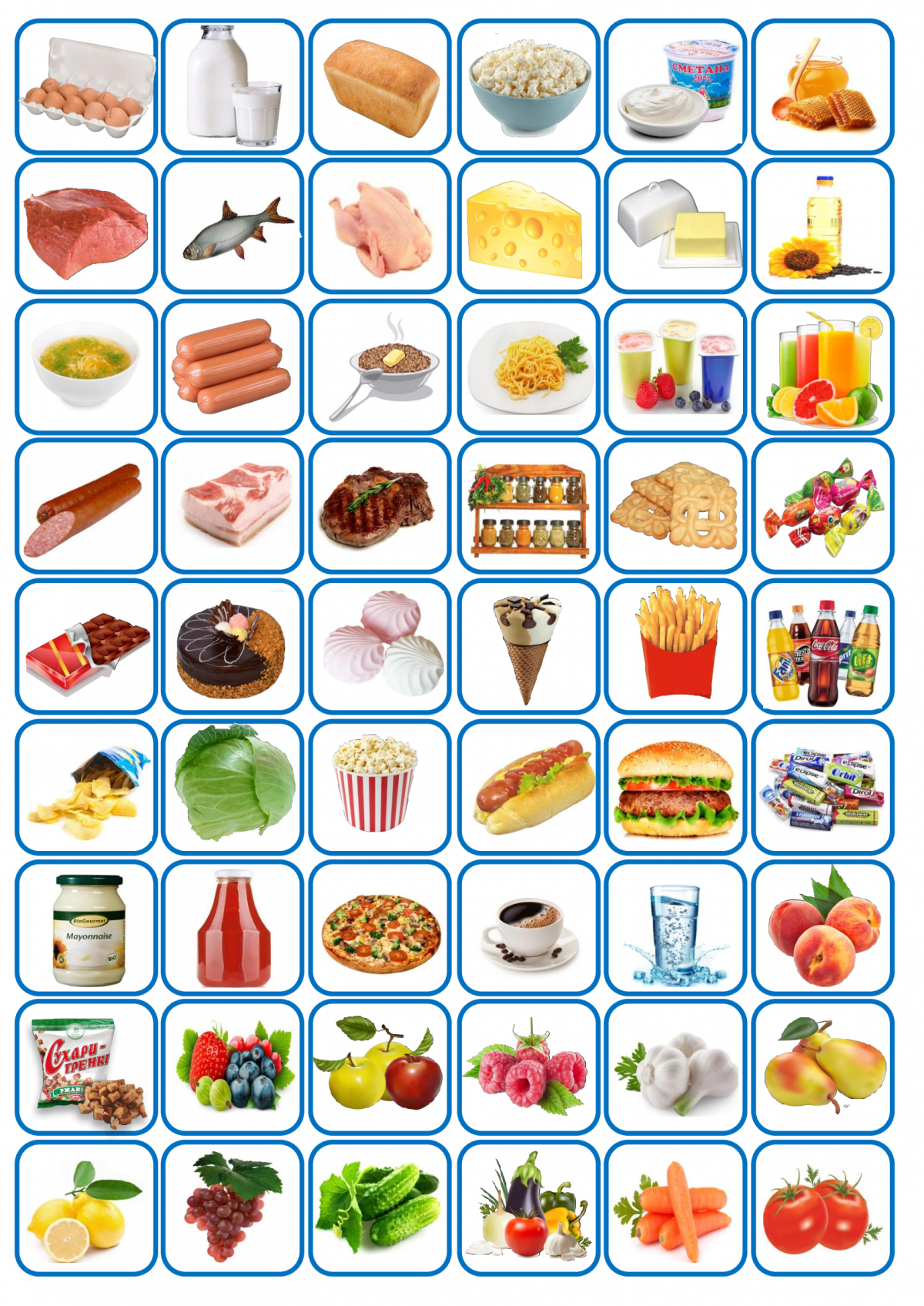 